Профсоюз за сохранение права на досрочную пенсиюнезависимо от возраста    В Государственную Думу РФ поступило более сотни поправок к проекту пенсионной реформы, инициируемой Правительством РФ.10.09.2018 Ассоциация профсоюзов работников непроизводственной сферы  направила в адрес заместителя председателя Государственной Думы Российской Федерации Ольги Тимофеевой  совместное обращение с предложением учесть поправки   в части назначения досрочной страховой пенсии работникам сферы образования, медицинским работникам, работникам творческих профессий сферы культуры.                                                   Совет Ассоциации профсоюзов считает, что законопроектом для работников сферы образования, медицинских работников, работников творческих профессий сферы культуры необоснованно отменяются государственные гарантии в части досрочного назначения страховых пенсий, особенно в отношении лиц, для которых отсутствует физическая возможность продолжения трудовой деятельности еще в течение восьми лет после выработки необходимого специального стажа.Общероссийский профсоюз образования и другие профсоюзы работников непроизводственной сферы выработали и направили Президенту РФ, в профильные комитеты Государственной Думы, в Правительство РФ, отраслевые министерства, Министерство труда и социальной защиты РФ обращения и  выразили  свою позицию.                          В обращениях  отмечено, что  особые условия труда работников не изменились, в связи с чем никаких оснований для введения новых требований при назначении досрочно страховой пенсии, помимо стажа,  не имеется.  Также в  адрес заместителя председателя Государственной Думы РФ Ольги Тимофеевой от имени Совета Ассоциации направлена дополнительная информация о последствиях, неопределенностях и рисках принятия мер, предусмотренных данным законопроектом, связанных с введением требований  к возрасту при назначении досрочной страховой пенсии работникам сферы образования, здравоохранения и культуры, назначаемой в настоящее время с учётом специального стажа независимо от возраста.                                                                                                                                                                                            Совет Ассоциации профсоюзов работников настаивает на сохранении действующего порядка и условий реализации прав на досрочную страховую пенсию для лиц, поименованных в пунктах 19-21 части 1 статьи 30 Федерального закона № 400-ФЗ                                      «О страховых пенсиях»  и предлагает учесть   поправки в текст законопроекта «О внесении изменений в отдельные законодательные акты Российской Федерации по вопросам назначения и выплаты пенсий» ко второму чтению.С полным текстом обращений Центрального Совета Профсоюза образования,  Ассоциации профсоюзов непроизводственной сферы и другими материалами по теме можно ознакомиться   на сайте Общероссийского Профсоюза образования – eseur.ruна сайте районной организации профсоюза  - profobr-nn.ru/Нижегородская районная организация Нижегородской областной организации Профессионального союза работников    народного образования и науки РФ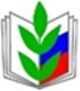 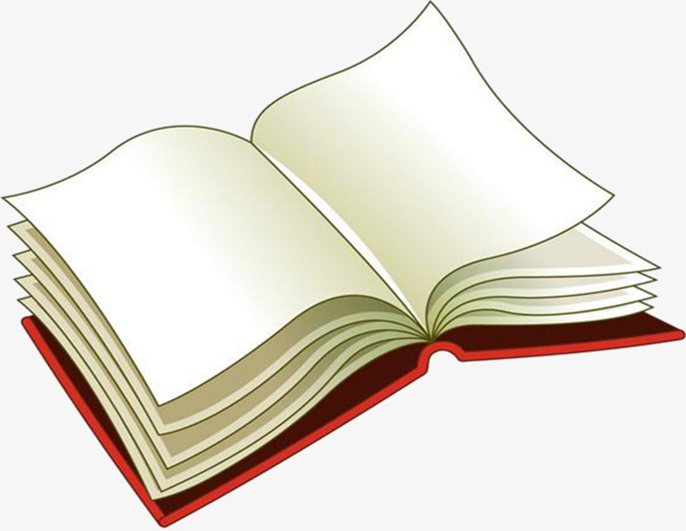 